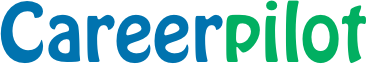 Gatsby BenchmarkCareerpilot can contribute throughHow Careerpilot helps schools meet the Gatsby Benchmarks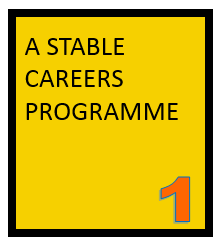 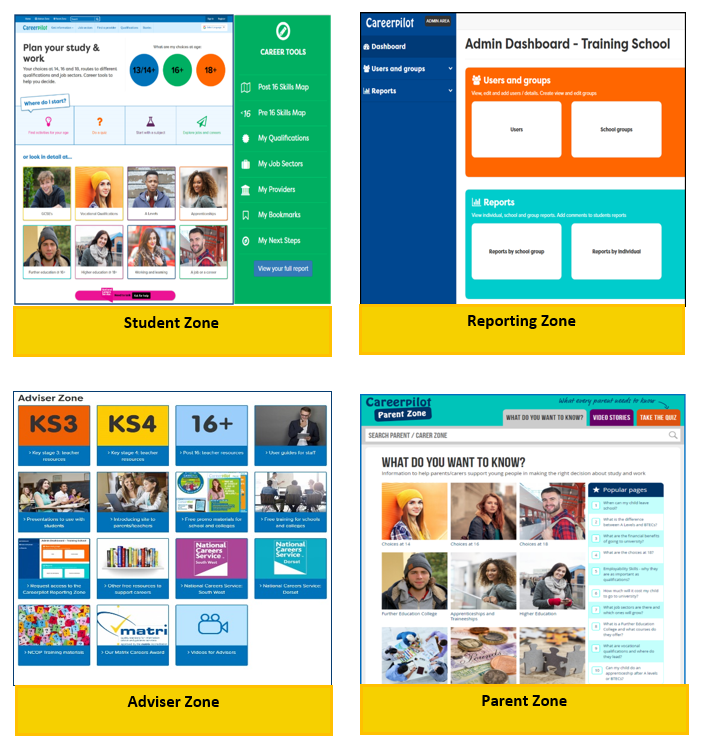 The suite of Careerpilot tools can be central to a stable careers programme for Y7-Y13.  Careerpilot provides information and advice to young people, the Reporting Zone enables schools to see the choices students make, which will help plan encounters with FE/HE and employers and Gatsby 3, The Adviser Zone has lesson plans, videos and resources to help schools plan and deliver a programme of careers education and the Parent Zone helps parents and carers get answers to career-related questions.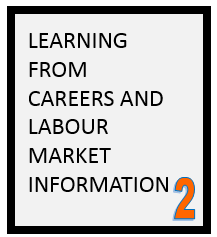 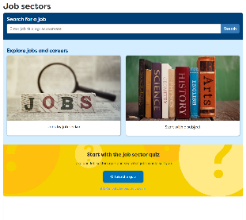 The Careerpilot site includes non-stereotyped information on 19 job sectors linked to 57 sub sectors and 100s of job profiles provided by the National Career Service, which includes labour market intelligence nationally. Our job profiles link to local LMI and embedded in all job sectors is the LMI for All CareerometerTool where young people can compare jobs. In the Adviser Zone we have the ‘LMI in a Box’ section with LMI from LEPS for all South West regions.  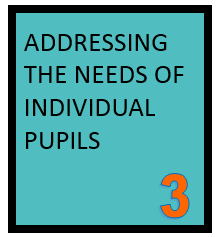 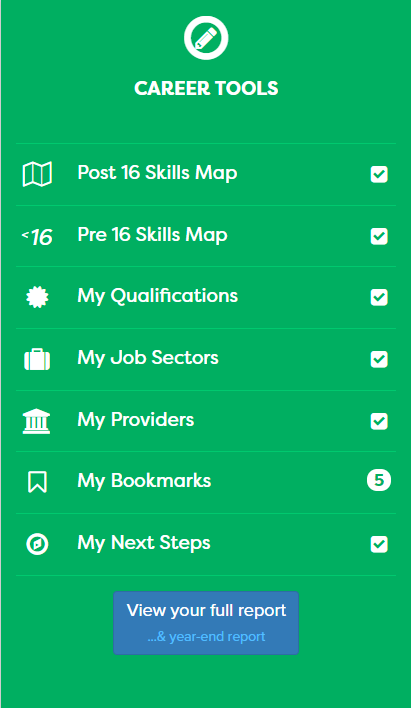 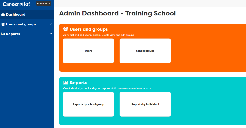 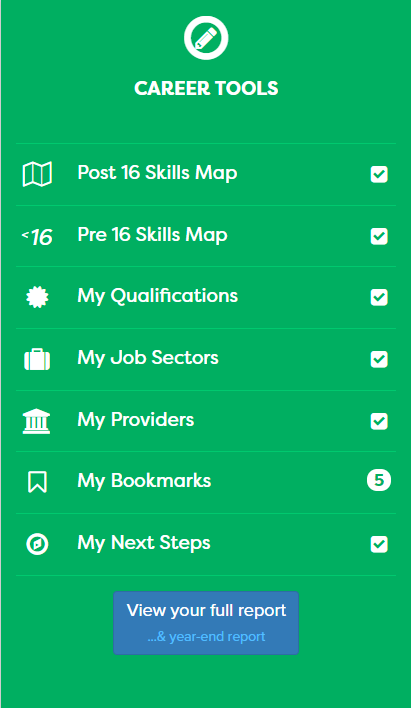 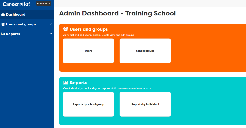 Different parts of Careerpilot can be used in different year groups, linked to age, stage and key decisions.  Career Tools enable registered students to explore and choose job sectors, qualifications, etc. which create a Career Tools Report. Choices can be viewed by the student and also by schools through the Reporting Zone. Reports can be used to target employer/FE/HE experiences to meet individual needs. Each year the student’s record is saved and moves with them. In Adviser Zone there are models of whole school delivery and resources to help.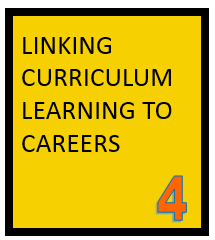 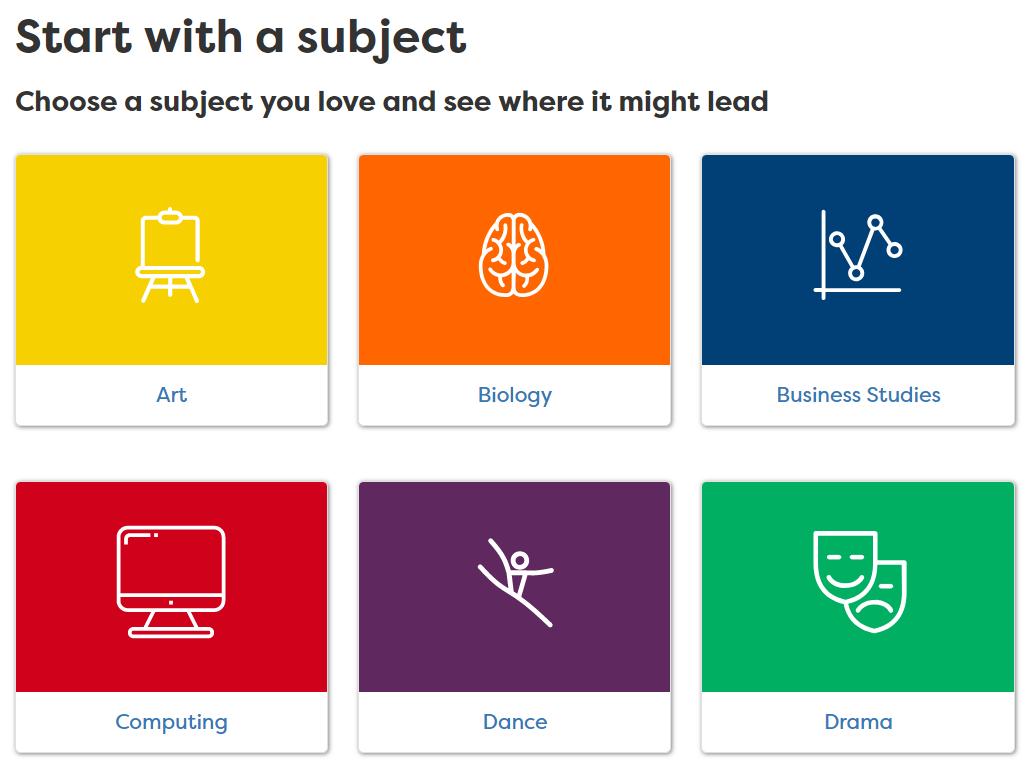 Careerpilot has a ‘start with a subject’ tool which shows how each of 20 subjects can lead to sample jobs, apprenticeships, college and degree courses and useful MOOCS. The site has information on 19 Job Sectors, 57 sub-sectors (one is STEM) and 100s of job profiles. There are also 100s of video case studies showing routes into a range of jobs, many which are non-stereotypical and some which can be searched by subject. This section is great for subject teachers to use in class.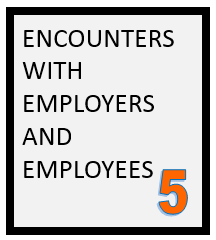 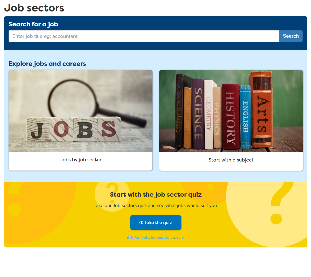 Careerpilot has 100s of video stories of people talking about their job roles and routes. The Pre and Post 16 Skills Maps enable students to record WEX, employer and FE/HE encounters and what skills they have learnt from these activities, which are added to their Skills Bank. Careers staff can use the Reporting Zone reports to plan encounters to meet students’ needs using information about students’ interests which are graded ‘exploring’ or ‘definitely interested’.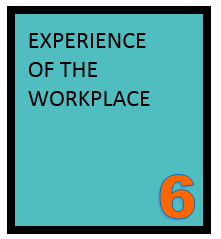 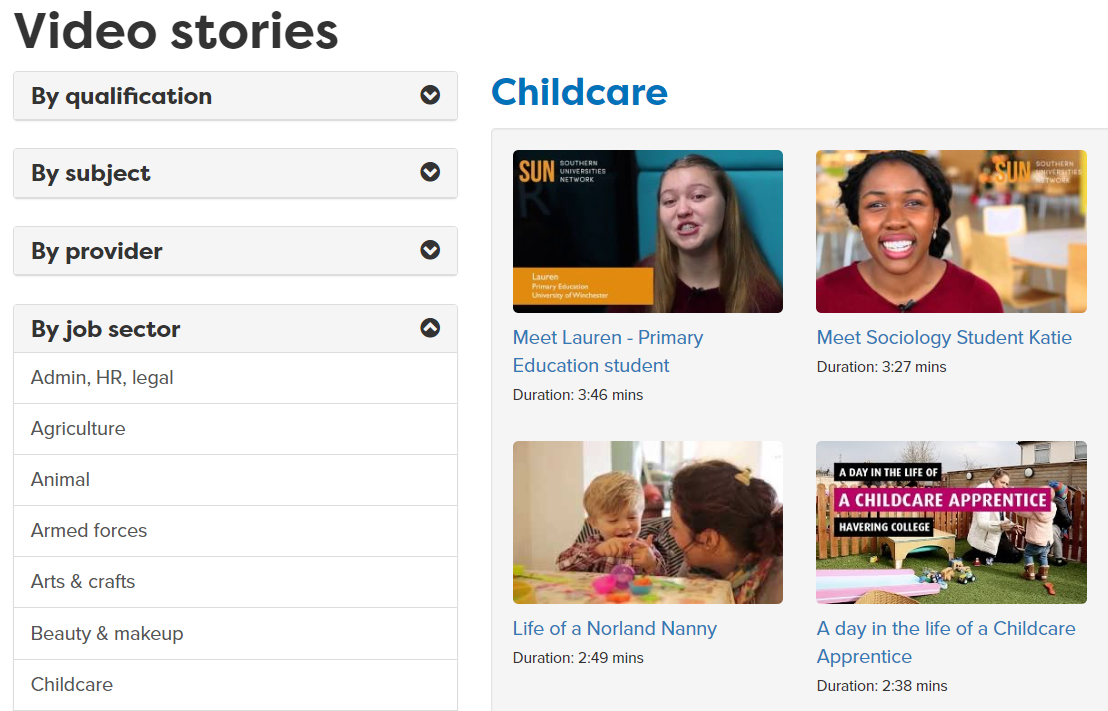 Careerpilot has a section to help students plan their work experience and over 1000 video stories of people talking about job roles, there are 800 job profiles to help students get detailed information about the role, expected skills and entry requirements. They can do the Skills Map as part of planning for WEX so they have list of their skills they can talk about at interview and then record their WEX experience and the skills it gave them after it has taken place.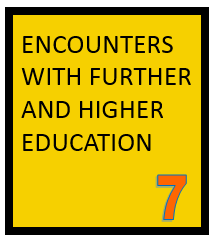 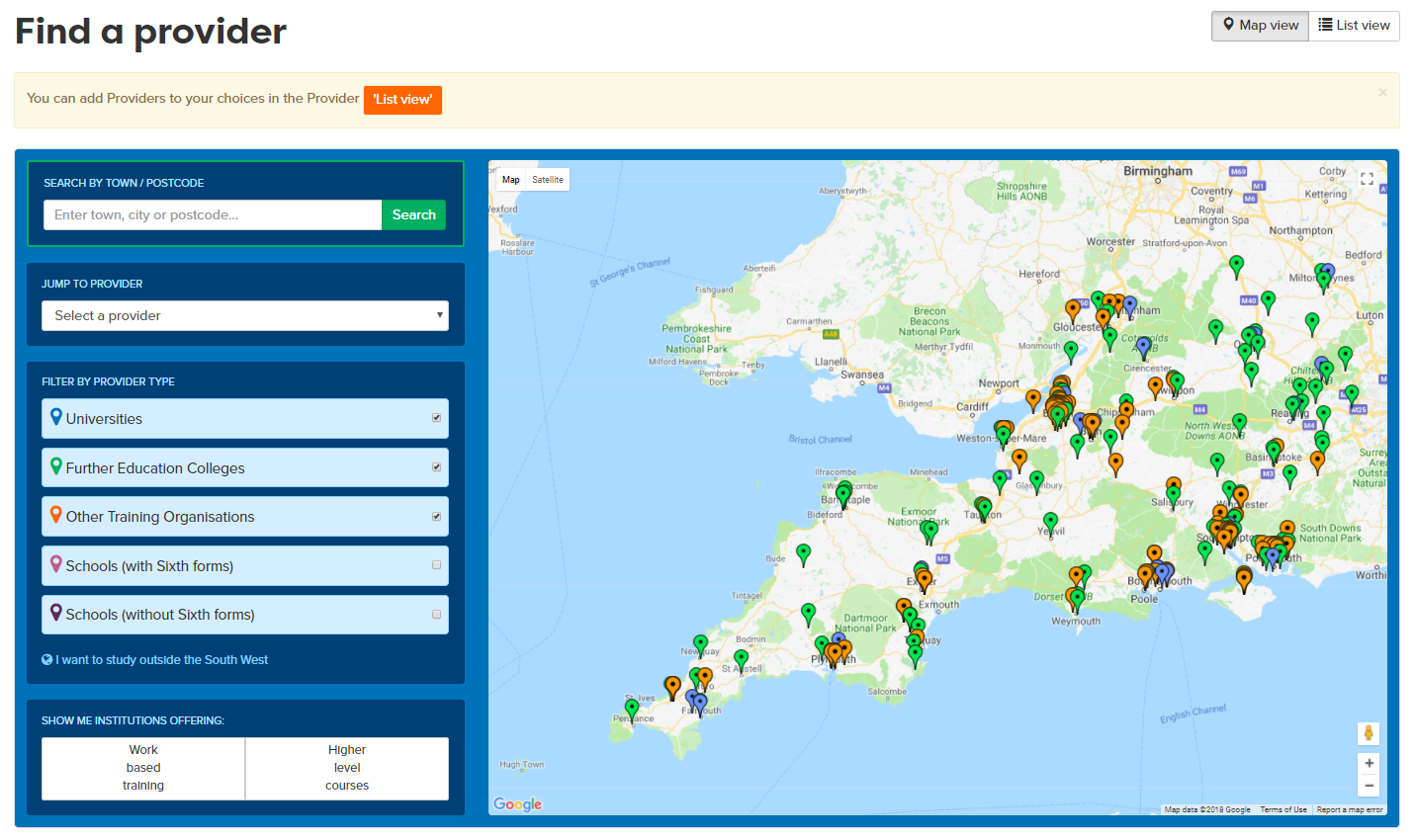 Careerpilot has detailed information about ALL the study and training routes at 13/14, 16 and 18. A Qualification Planner helps them map their route through the levels, Find a Provider has links to all schools, college, university and many training providers in the South of England. The site has lots of videos from FE/HE students talking about study. The site has links to all open days. A new course search tool is coming soon (December 2018)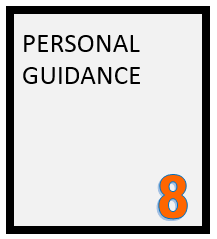 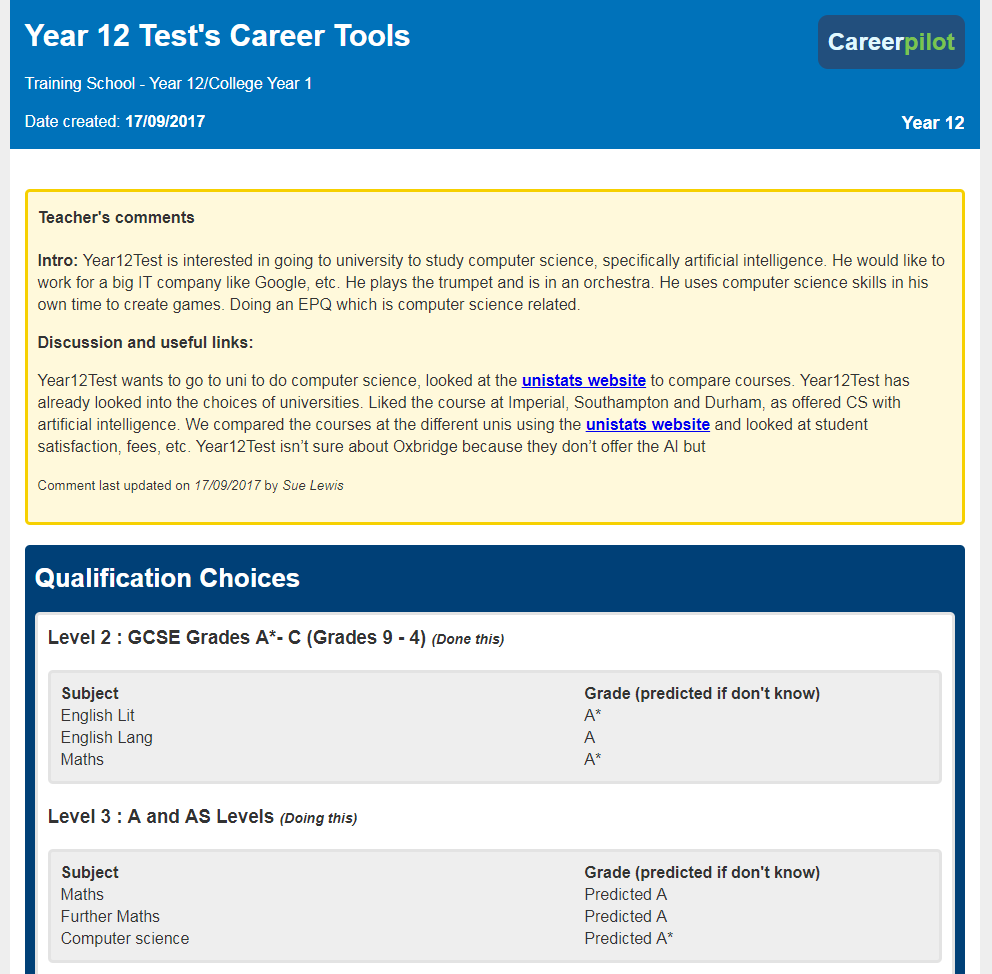 Careerpilot can help students prepare for guidance interviews if they complete the Career Tools before or during the meeting with an              adviser. Guidance advisers can use the report to start the session and record reports from one to one sessions on the Reporting Zone. The Adviser Zone includes suggested pre-guidance activities for different key stages related to age, stage and decision point. These are avaialble to students through the Careerpilot home page under ‘activities to get you started’. 